АДМИНИСТРАЦИЯ  МУНИЦИПАЛЬНОГО ОБРАЗОВАНИЯ «ВОТКИНСКИЙ РАЙОН»«ВоткА ЁРОС» МУНИЦИПАЛ КЫЛДЫТЭТЛЭН АдминистрациЕЗПОСТАНОВЛЕНИЕ«20» сентября 2019  года                                                                                             № 1060г. ВоткинскО включении нежилого помещения в перечень муниципального имущества, свободного от прав третьих лиц и предназначенного для предоставления субъектам малого и среднего предпринимательства и организациям, образующим инфраструктуру их поддержки В соответствии со статьей 18 Федерального закона от 24.07.2007 года № 209-ФЗ «О развитии малого и среднего предпринимательства в Российской Федерации»,  постановлением Администрации муниципального образования «Воткинский район» от 08.06.2017 г. № 999 «Об имущественной поддержке субъектов малого и среднего предпринимательства при предоставлении муниципального имущества», 	Администрация    муниципального    образования     «Воткинский    район» ПОСТАНОВЛЯЕТ:Включить в Перечень муниципального имущества, свободного от прав третьих лиц и предназначенного для предоставления субъектам малого и среднего предпринимательства и организациям, образующим инфраструктуру их поддержки, утвержденного Постановлением Администрации муниципального образования «Воткинский район» от 30.08.2016 г. № 1527 «О включении нежилых помещений в перечень муниципального имущества, свободного от прав третьих лиц и предназначенного для предоставления субъектам малого и среднего предпринимательства и организациям, образующим инфраструктуру их поддержки» следующий объект недвижимости:и.о.Главы муниципального образования«Воткинский район»                                                                                                   И.С.Забоев№ п/пВидобъекта недвижимостиРеестровый номер муниципального имуществаАдрес (местонахождение) объектаПлощадь, кв.мИнформация о существующих ограничениях (обременениях) праваКадастровый номер2Нежилое помещение000205352УР, Воткинский район, с.Первомайский, ул.Гагарина, д.14, этаж 2,  помещения № 4-8 70,3не зарегистрировано18:04:163007:161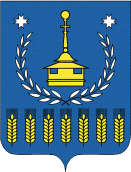 